ŠPORT ZA ZDRAVJE 9.R DEKLETAVstopili smo v šesti teden dela na daljavo. Ker smo skupaj naredili že kar nekaj različnih vadb je napočil čas, da si same naredite vadbo po vašem izboru in o njej naredite kratko poročilo.Vadba naj traja vsaj 20 min in jo izvajajte  na prostem. V razpredelnico vpišite zahtevane stvari in mi izpolnjeno vrnite nazaj na moj naslov: romana.muhar@oskoroskabela.siPočakajte na ugodno vreme, naredite  trening ki vam je všeč in  povabite koga od vaše družine , da bo delal z vami. V primeru da  boste izbrale vaje z žogo, jih delajte same ali s člani ožje družine na lastnem dvorišču ali kje na travniku( ne na igrišču).Če imate koga, ki vas lahko posname s telefonom, pošljite še filmček dolg do 10 sek.   Pa srečno in akcija!   Lp učiteljica RomanaP.S.: Ideje za vadbo:                           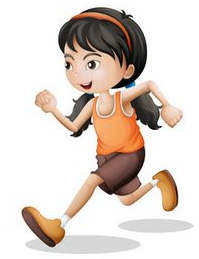 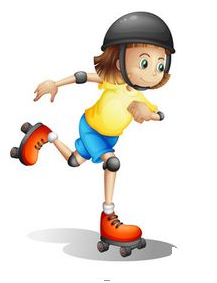 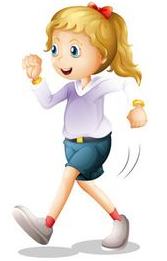 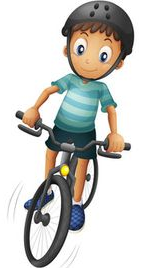 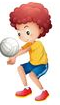 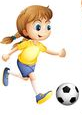 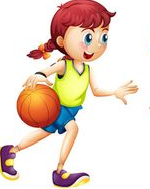 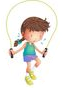 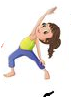 Tabela: VADBA  ŠZZKratek opis vadbeSrčni utrip pred vadboSrčni utrip po vadbiŠtevilo odmorov med vadbo Kaj si pila med vadbo in koliko?Vaše počutje po vadbiIme in priimek